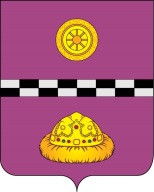 ПОСТАНОВЛЕНИЕот 20 января 2014 г.	 					                                № 14О ликвидации автономного учреждения «Редакция газеты» «Княжпогостские вести»В соответствии со статьями 61 - 63 Гражданского кодекса Российской Федерации, статьей 19 Федерального закона от 03.11.2006 N 174-ФЗ «Об автономных учреждениях»ПОСТАНОВЛЯЮ:1. Ликвидировать автономное учреждение «Редакция газеты «Княжпогостские вести».2. Создать ликвидационную комиссию автономного учреждения «Редакция газеты «Княжпогостские вести» в следующем составе:    	Председатель ликвидационной комиссии:          Тягинова Зинаида Даниловна - исполняющая обязанности руководителя Редакции - главного редактора автономного учреждения «Редакция газеты «Княжпогостские Вести»;    	Члены комиссии:    	Тюрнина Людмила Ивановна - главный бухгалтер автономного учреждения «Редакция газеты «Княжпогостские Вести»;    	Ветошева Ольга Вячеславовна - главный бухгалтер отдела культуры, физической культуры и спорта администрации муниципального района «Княжпогостский»;	Немчинов Анатолий Львович - заместитель руководителя администрации муниципального района «Княжпогостский»;    	Берилло Григорий Валериевич – заведующий сектором муниципального имущества управления муниципальным имуществом, землями и природными ресурсами администрации муниципального района «Княжпогостский»;	Попова Александра Леонидовна -  юрист 1 категории сектора юридической работы управления делами администрации муниципального района «Княжпогостский».3. Ликвидационной комиссии обеспечить в установленном порядке проведение ликвидационных мероприятий в соответствии с законодательством:3.1. В течение трех рабочих дней со дня принятия настоящего постановления уведомить в письменной форме Межрайонную ИФНС России № 5 по Республике Коми о ликвидации автономного учреждения «Редакция газеты «Княжпогостские вести».3.2. Поместить в органах печати, в которых публикуются данные о государственной регистрации юридического лица, публикацию о ликвидации автономного учреждения «Редакция газеты «Княжпогостские вести» и о порядке и сроке заявления требований его кредиторами. Установить срок для предъявления требований кредиторами автономного учреждения «Редакция газеты «Княжпогостские вести» - 2 месяца со дня публикации данных о ликвидации автономного учреждения «Редакция газеты «Княжпогостские вести».	3.3. Принять меры к выявлению кредиторов и получению дебиторской задолженности, а также письменно уведомить кредиторов о ликвидации автономного учреждения «Редакция газеты «Княжпогостские вести».	3.4. После окончания срока для предъявления требований кредиторами составить промежуточный ликвидационный баланс и представить на утверждение в администрацию муниципального района «Княжпогостский».	3.5. После завершения расчетов с кредиторами составить ликвидационный баланс и представить на утверждение в администрацию муниципального района «Княжпогостский».	4. Исполняющей обязанности руководителя Редакции - главного редактора автономного учреждения «Редакция газеты «Княжпогостские Вести» (Тягиновой З.Д.):	4.1. В течение трех рабочих дней со дня принятия настоящего постановления уведомить ГУ РК «Центр занятости населения Княжпогостского района» о ликвидации автономного учреждения «Редакция газеты «Княжпогостские Вести» и расторжении трудовых договоров.	4.2. В установленном законом порядке персонально и под роспись уведомить о ликвидации автономного учреждения «Редакция газеты «Княжпогостские Вести» работников автономного учреждения «Редакция газеты «Княжпогостские Вести».  	5. Контроль за исполнением настоящего постановления возложить на заместителя руководителя администрации муниципального района «Княжпогостский» Немчинова А.Л. Руководитель администрации					     В.И. Ивочкин